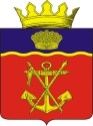 АДМИНИСТРАЦИЯКАЛАЧЕВСКОГО МУНИЦИПАЛЬНОГО РАЙОНАВОЛГОГРАДСКОЙ ОБЛАСТИП О С Т А Н О В Л Е Н И Еот  «  24 »   августа   2020 г. № 661    О внесении изменений в постановление администрации Калачевского муниципального района Волгоградской области  от 20 июня 2019г. № 558 «Об организации питания обучающихся (1-11 классов) в муниципальных общеобразовательных организациях Калачевского муниципального района Волгоградской области»          В соответствии с Федеральным Законом от 29.12.2012 № 273-ФЗ «Об образовании», Законами  Волгоградской области от 10.11.2005 N 1111-ОД "Об организации питания обучающихся (1-11 классов) в  общеобразовательных организациях Волгоградской области», Законом Волгоградской области от 04.10.2013 г. № 118 - ОД «Об образовании в Волгоградской области», статьей 46 Социального кодекса Волгоградской области от 31.12.2015 № 246 – ОД, постановлением администрации Волгоградской области от 10.08.2020г. № 471-п «О внесении  изменений в постановление Администрации Волгоградской области от 08.12.2008г. № 188 -п «Об утверждении Порядка  предоставления субвенций из областного бюджета для осуществления государственных полномочий Волгоградской области по предоставлению обучающимися по очной форме обучения в муниципальных общеобразовательных организациях Волгоградской области частичной компенсации стоимости питания, предусмотренной статьей 46 Социального кодекса Волгоградской области от 31.12.2015г. № 246-ОД» и постановлением администрации Волгоградской области от 10.08.2020г. №470-п «Об установлении размера частичной компенсации стоимости горячего питания, предусматривающего наличия горячего блюда, не считая горячего напитка, не менее одного раза в день, на одного обучающегося в день», администрация Калачевского муниципального района Волгоградской области п о с т а н о в л я е т: Внести в постановление администрации Калачевского муниципального района Волгоградской области  от 20 июня 2019г. № 558 «Об организации питания обучающихся (1-11 классов) в муниципальных общеобразовательных организациях Калачевского муниципального района Волгоградской области» следующие изменения: пункт 2 изложить в новой редакции: «2.Утвердить Порядок обеспечения бесплатным двухразовым питанием обучающихся, по очной форме обучения, с ограниченными возможностями здоровья и детей-инвалидов  в муниципальных общеобразовательных организациях Калачевского муниципального района Волгоградской области». в Порядке обеспечения бесплатным двухразовым горячим питанием обучающихся с ограниченными возможностями здоровья и детей-инвалидов в муниципальных общеобразовательных организациях Калачевского муниципального района Волгоградской области внести следующие изменения и дополнения:пункт 3.1 изложить в новой редакции: « 3.1 Обучающиеся с ОВЗ и дети – инвалиды обеспечиваются бесплатным двухразовым горячим питанием в течение учебного года при очной форме обучения в дни фактического посещения ими общеобразовательной организации:- обеспечение    обучающихся  по очной форме обучения, признанных лицами с ОВЗ и детьми-инвалидами, одновременно   являющимися   получателями мер социальной поддержки,  предусмотренной  статьей  46 Социального  кодекса Волгоградской области, предоставляется на каждый учебный день в среднем, в размере 72,8 рублей (в том числе  за счет средств областного бюджета Волгоградской области 52,8 руб. и из бюджета Калачевского муниципального района 20 руб.) - в случае если обучающийся с ОВЗ и дети-инвалиды, не относятся  ни к одной из категорий указанных в части 2 статьи 46 Социального кодекса Волгоградской области, обучающийся обеспечивается  двухразовым питанием в размере 72,8 рублей за   счет средств Калачевского муниципального района.Настоящее постановление вступает в силу с 01 сентября 2020г. подлежит официальному опубликованию. Контроль исполнения настоящего постановления возложить на заместителя главы Калачевского муниципального района С.Г. Подсеваткина.Глава Калачевского муниципального района                                                     П.Н.Харитоненко